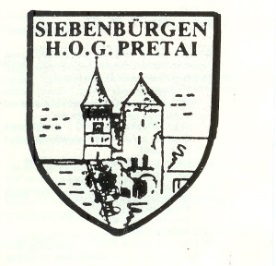  Heimatortsgemeinschaft  Pretai e.V.                         Waldleite 10                  97295 WaldbrunnBeitrittserklärung/ SEPA-Lastschrift-Mandat(Alle Angaben bitte in Blockschrift eintragen)Ich und meine Familie möchten die Zielsetzung der Heimatortsgemeinschaft Pretai e.V.  unterstützen, und erkläre hiermit meinen / unseren Beitritt. Ich verpflichte mich zur Zahlung des Mitgliedsbeitrages (Familienbeitrag) von zurzeit: …... 20 … EURO im Jahr, für mich und meine Familie als ordentliche Mitglieder. Personaldaten des Mitgliedes:Name, Vorname:   _____________________                       Geburtsdatum: __________________Straße:  __________________________                               PLZ, Ort:  _________________________Tel.:_____________________________                      Mitgliednr.:_______     Mitglied seit:_________________________________                                        ____________________________   Ort, Datum                                                                   Unterschrift des MitgliedsSEPA-Lastschrift-MandatGläubiger Identifikationsnummer: DE74ZZZ00002167266Mandatsreferenz-Nr.(wird separat mitgeteilt)Hiermit ermächtige ich die Heimatortsgemeinschaft Pretai e.V., den Mitgliedsbeitrag am 01.September zu Lasten meines Kontos einzuziehen. Fällt dieser nicht auf einen Bankarbeitstag, erfolgt der Einzug am unmittelbar darauf folgenden Bankarbeitstag. Zugleich weise ich mein Kreditinstitut an, die von Verein HOG Pretai e.V. auf mein Konto gezogenen Lastschriften einzulösen.Hinweis: Ich kann innerhalb von acht Wochen, beginnend mit dem Belastungsdatum, die Erstattung des belasteten Betrags verlangen. Es gelten dabei die mit meinem Kreditinstitut vereinbarten Bedingungen.Name, Vorname:_________________________________________________________________(Kontoinhaber)Kreditinstitut:  ___________________________________________________________________IBAN:  ___________________________________________________       BIC:__________________________________________________________________                      _______________________________________Ort, Datum                                                                                           Unterschrift Kontoinhaber                                                                                                                     (unbedingt erforderlich)Heimatortsgemeinschaft Pretai e.V.—Waldleite 10, 97295 WaldbrunnTel: 09306/ 9853091 – Email: Vorstand@hog-pretai.de – Internet: www.hog-pretai.deIBAN: DE43 7205 1210 0000 0077 32,  BIC: BYLADEM1AIC ( Kreissparkasse  Aichach)